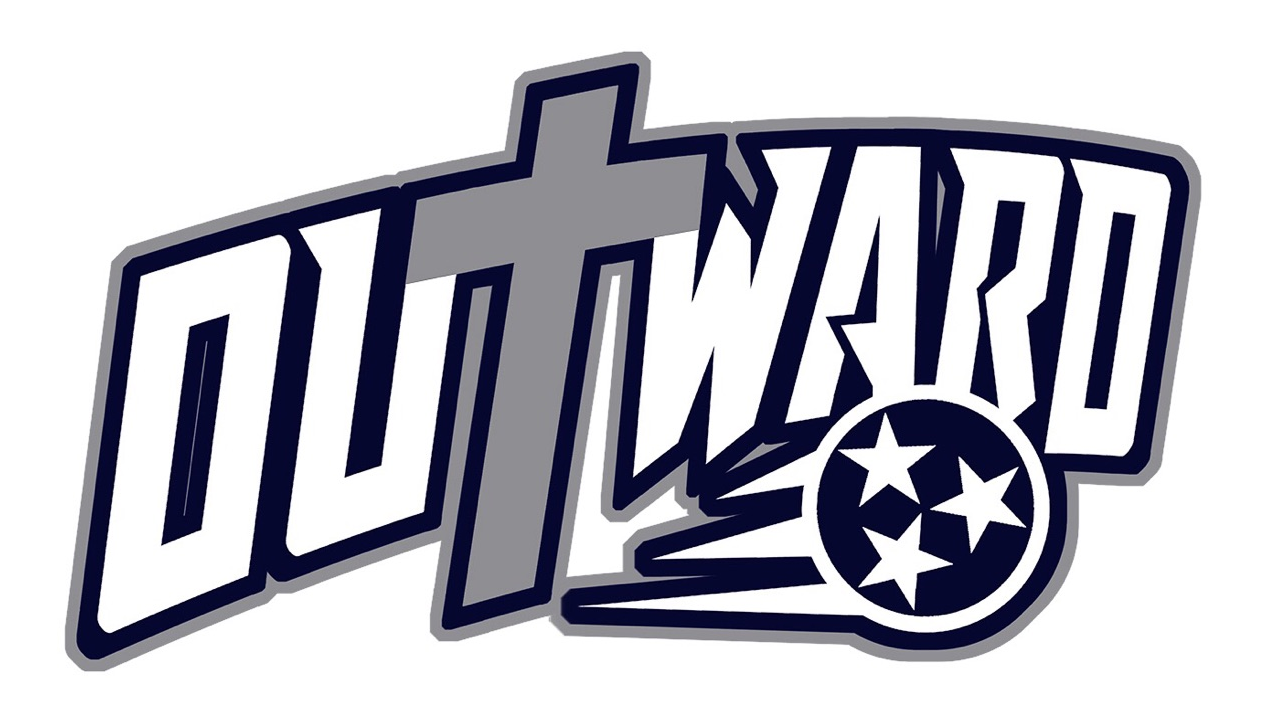 2024 TENTATIVE SCHEDULERegistration Days (9:00 a.m. – 12:00 p.m.)•	February 17th at MLBC•	February 24th at EMBCEvaluation Day (depending on weather, evaluation will be held inside church gymnasium)•	Saturday, March 2nd, at EMBC:•	Age 5	  9:00 a.m. –   9:45 a.m.•	Age 6	  9:45 a.m. – 10:30 a.m.•	Ages 7 – 8	10:30 a.m. – 11:00 a.m.•	Ages 9 – 10	11:00 a.m. – 11:30 a.m.•	Ages 11 – 13	11:30 a.m. – 12:00 p.m.Coaches’ Meetings•	Thursday, March 28th (7:00 p.m.) at EMBC:•	Training•	Distribute Rosters/Coaching Manuals/Devotion Books•	Assign Practice Schedules•	Thursday, April 18th (8:00 p.m.) at EMBC:•	Rules Review•	Distribute Coaching Packages (Uniforms, Schedules, etc.)Practices (6)•	Weeks of April 1st through May 6th (one hour and 15 minutes each week, including mid-practice devotion).•	Teams may coordinate their practices with another team the week of April 15th to allow the teams to scrimmage under game circumstances.•	Devotion materials will be provided for each week.Games (9)•	Each Saturday from April 20th through June 1st (other than May 25th).•	Weeknight games during weeks of May 13th, 20th and 27th.2024 TENTATIVE SCHEDULE (continued)Wee-Ball (7)•	Organizational meeting/practice on April 13th.•	Each Saturday from April 20th through June 1st (other than May 25th).•	Two weeknights between May 13th and May 31st.Rainouts•	Practices rained out may be made up on Saturday or an open week night, if the manager desires. Contact your field director to schedule a make-up.•	Games rained out will be made up during the season and during the week of June 3rd, if possible. Any games not made up during these periods will not be played.Picture Days•	Team and individual pictures are tentatively scheduled to be taken on Saturday,
April 27th, at both East Maryville and Mt.  approximately one hour prior to each team’s scheduled game.•	Information should be provided to each player by April 20th.Decision Week•	The plan of salvation will be shared with children during the devotion time at practices the week of May 6th.•	An indoor practice may be held this week in case of rain.Awards Night•	Saturday, June 8th (5:30 p.m.), at East Maryville Baptist Church.